Развитие механизмов финансирования безопасности школьнойобразовательной среды в Кыргызской РеспубликеТренингРЕГУЛИРОВАНИЕ БЕЗОПАСНОЙ ОБРАЗОВАТЕЛЬНОЙ СРЕДЫ:ВЫЗОВЫ, НОРМЫ, ПРАКТИКАДата проведения: 3-5 июля 2017 г.Место проведения: конференц-зал Парк отеля, г. Бишкек, ул. Орозбекова, 873 июля 2017 г., понедельник,09.30 – 10.00	Регистрация участников10.00 – 10.20	Открытие, приветствие:Алтыбаева А.Т., депутат Жогорку Кенеша Кыргызской Республики Марченко Л.Ю., Советник Министра образования и науки Кыргызской Республики	д-р Ветцель Б., менеджер проекта «Развитие механизмов финансирования безопасности школьной образовательной среды»10.20 – 11.00	Презентация проекта «Развитие механизмов финансирования безопасности школьной образовательной среды в Кыргызской Республике» 	д-р Ветцель Б., д-р Коротенко В., ко-менеджеры проектаВопросы – ответы11.00 – 11.40	Система обеспечения безопасности детей в образовательных организациях Кыргызской Республики  Марченко Л., Советник Министра образования и науки Кыргызской Республики Кушубакова М., главный специалист Департамента Государственного Санитарно-Эпидемиологического Надзора КРВопросы – ответы11.40 – 12.00	Перерыв на чай, кофе12.00 – 13.00	Безопасная образовательная среда: границы объекта и подходы к его построению  Национальный Институт стратегических Исследований КР	Общая дискуссия13.00 – 14.00	Обед14.00 – 14.45	Европейский опыт формирования безопасной образовательной среды: примеры организации, успешные практики			Бурмейстер Г., директор ассоциированной школы ЮНЕСКО, г. Аренсбург (Германия)Вопросы – ответы14.45-15.15	Безопасность школ: опыт работы ЮНЕСКО, вызовы и рекомендации	Корчуева Э., эксперт ЮНЕСКОВопросы – ответы15.15-15.45	Здоровое питание в школах Кыргызстана: подходы и практика	Дуйшебаева Л., специалист программы ВВП ООН по школьному питанию Вопросы – ответы15.45-16.15	Общая дискуссия16.15 – 16.45	Перерыв на чай, кофе16.45 – 17.15 	 Программа «Здоровые школы»: методологические подходы, извлеченные уроки, вызовы и рекомендации 	Савочкина В., Заместитель директора СШ №4, программа «Здоровые школы»Вопросы – ответы17.15 – 18.00 	Общая дискуссия и подведение итогов дня.4 июля 2017 г., вторник,10.00 – 10.20	Практики регулирования санитарно-гигиенической безопасности  в школах  КР	Горин О., заместитель Министра здравоохранения Кыргызской Республики, главный санитарный врачВопросы – ответы10.20-11.00	Способы предотвращения конфликтного поведения в школе: опыт Европы	Бурмейстер Г., директор ассоциированной школы ЮНЕСКО, г. Аренсбург (Германия)			Вопросы – ответы11.00 – 11.30	Практики формирования ненасильственного и недискриминационного поведения в образовательных организациях: опыт Российской Федерации	д-р., проф. Зыбкин А.В., эксперт проекта  EU-KAS «Развитие механизмов финансирования безопасности школьной образовательной среды в КР», Россия11.30 – 12.00	Перерыв на чай, кофе12.00 – 12.30	Психологическая безопасность детей в школе  		Уметов У., координатор по вопросам психологического развития ЭД «БИОМ»Вопросы – ответы12.30-13.30	Общая дискуссия13.30 – 14.30 	Обед14.30 – 15.30	Экологические аспекты обеспечения безопасности образовательной среды	д-р., проф. Шукуров Э.Дж., Председатель ЭДК «Алейне»	Вопросы – ответы15.30 – 16.00	Перерыв на чай, кофе16.00 – 16.30	Риск-ориентированный подход к обеспечению экологической безопасности образовательной средыд-р, доц. Фоменко М.А., заместитель директора по науке Научно-технического центра «Ресурсы и консалтинг» (Россия)Бородкин А.Е., руководитель Центра по оценке экологических рисков Научно-технического центра «Ресурсы и консалтинг» (Россия)16.30 – 17.00	Безопасность образовательной среды в контексте образования для устойчивого развития 	Дуйшенова Ж., Главный специалист Управления экологической стратегии и политики ГАООСиЛХ КР, Национальный фокал пойнт по ОУР в КР, Заместитель председателя и член Бюро Руководящего комитета ЕЭК ООН по ОУР	Вопросы – ответы17.30 – 18.00	Общая дискуссия и подведение итогов дня. 5 июля 2017 г., среда10.00 – 10.30	Финансовые механизмы обеспечения безопасной образовательной среды: опыт Европы	Бурмейстер Г., директор ассоциированной школы ЮНЕСКО, г. Аренсбург (Германия)			Вопросы – ответы10.30 – 11.00	Финансово-экономические модели и нормативная база организации безопасной образовательной среды в школе: примеры и практики	Бексултанов Ч., Общественный совет Министерства финансов КР	Вопросы – ответы11.00 -11.30 	Сложности и возможности школ по обеспечению безопасной образовательной среды	Никифорова Н., Заместитель начальника Управления образованием мэрии г.Бишкек	Вопросы – ответы11.30-11.45	Перерыв на чай, кофе11.45 – 13.00 	Институциональные возможности и механизмы обеспечения безопасной образовательной среды в Кыргызской Республики	Работа в группах13.00 – 14.00	Обед14.00 – 15.30	Презентации групп. Общее обсуждение. 15.30 – 16.00	Презентация веб-платформы проекта «Развитие механизмов финансирования безопасности школьной образовательной среды в Кыргызской Республике»	Дондуков М., IT - специалист проекта, 	Кубатбеков К., PR -специалист проекта16.00 – 16.30	Общее обсуждение, подведение итогов тренинга. Закрытие. 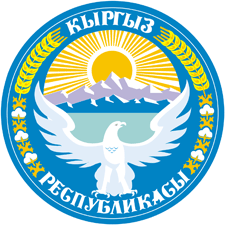 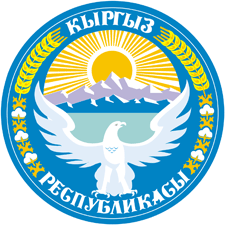 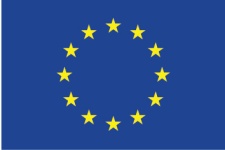 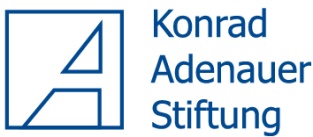 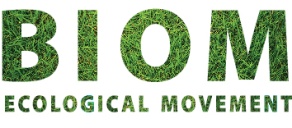 